Ünlü Yönetmen Biray Dalkıran’a İlginç HediyeTürkiye’de bu yılın en çok merakla beklenen, ağlama garantili aşk filmi “Peri Masalı”nın ünü dünyaya ulaştı. Başarılı yönetmen Biray Dalkıran’ın yazıp yönettiği film, Amerika’nın en ünlü dublaj stüdyolarından “New York Dub Audio” tarafından büyük jest yapıldı. New York Dub Stüdyoları’nın sahibi; “Amerika’da yaşamama rağmen, adından övgü ile bahsedilen ‘Peri Masalı’ adlı filminizden haberdar oldum. Burada gösterildiğinde izlemeyi ümit ediyorum.”  içerikli bir mail attı ve Peri Masalı filminin fragmanına İngilizce dublaj yaptırarak Biray Dalkıran’a hediye olarak gönderdi.“Peri Masalı” filminin İngilizce dublajlı fragmanı: https://www.youtube.com/watch?v=To56avE0LKc&feature=youtu.behttp://www.newyorkdub.com/ http://www.perimasalifilm.net/ 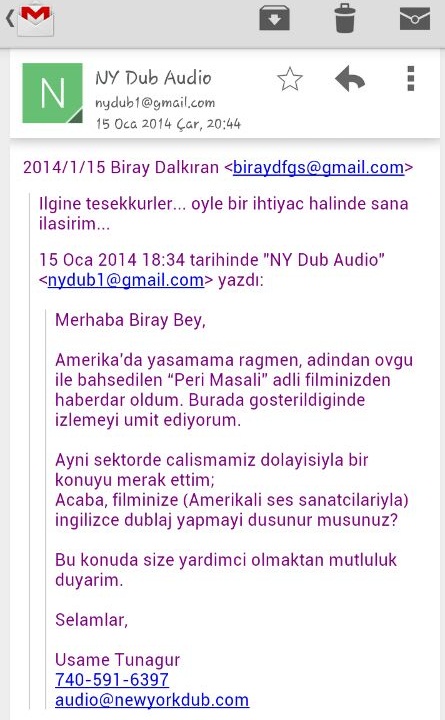 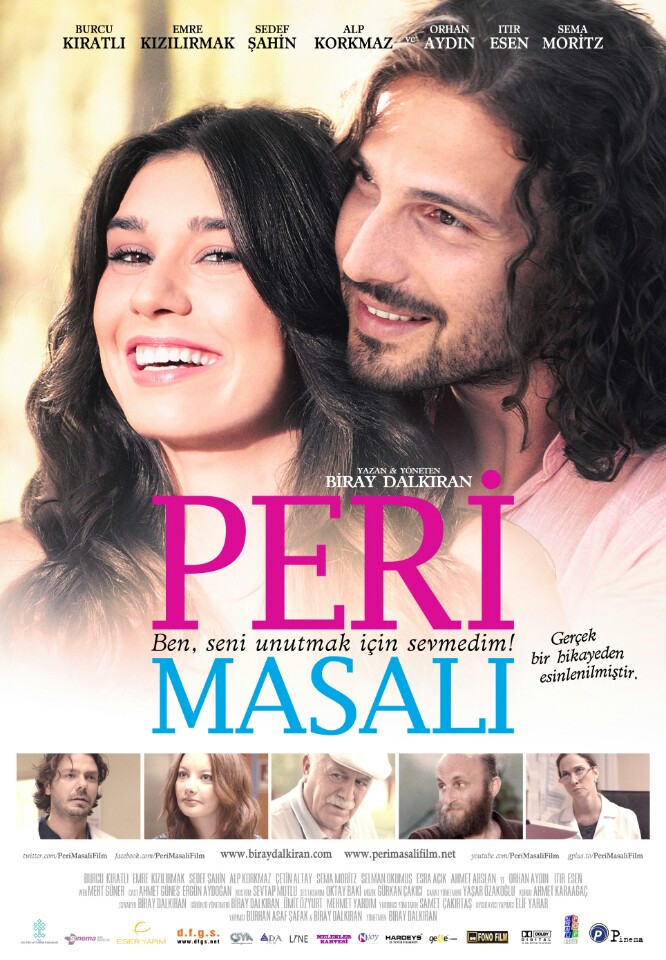 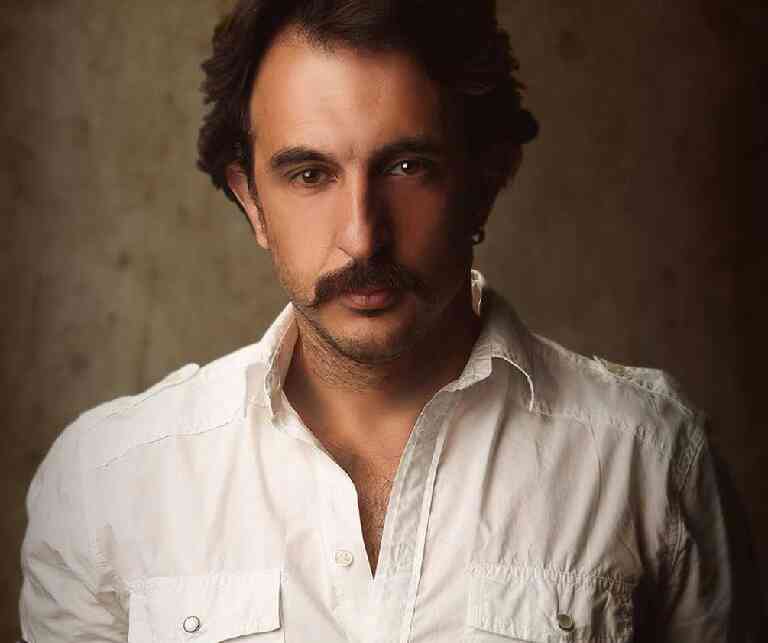 